GARDINER ANGUS RANCH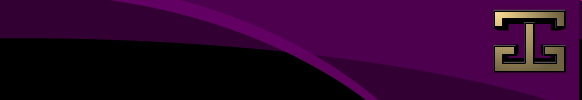 Scholarship Application DEADLINE FOR APPLICATION – February 15, 2025Applicant InformationApplicant InformationApplicant InformationApplicant InformationApplicant InformationApplicant InformationApplicant InformationApplicant InformationApplicant InformationApplicant InformationApplicant InformationApplicant InformationApplicant InformationApplicant InformationApplicant InformationApplicant InformationApplicant InformationApplicant InformationApplicant InformationApplicant InformationApplicant InformationApplicant InformationApplicant InformationApplicant InformationApplicant InformationApplicant InformationApplicant InformationApplicant InformationApplicant InformationApplicant InformationApplicant InformationApplicant InformationApplicant InformationApplicant InformationApplicant InformationApplicant InformationLast NameLast NameLast NameLast NameLast NameLast NameFirst NameFirst NameBirth DateBirth DateBirth DateStreet AddressStreet AddressStreet AddressStreet AddressStreet AddressStreet AddressStreet AddressApartment/Unit #Apartment/Unit #Apartment/Unit #Apartment/Unit #CityStateStateStateStateStateStateStateStateStateStateStateStateStateZIPPhoneE-mail AddressE-mail AddressE-mail AddressAcademic MajorAcademic MajorAcademic MajorAcademic MajorAcademic MajorAcademic MajorAcademic MajorAcademic MajorAcademic MajorAcademic MajorAcademic Level1 (check/circle one)Academic Level1 (check/circle one)Academic Level1 (check/circle one)Academic Level1 (check/circle one)Academic Level1 (check/circle one)Academic Level1 (check/circle one)Academic Level1 (check/circle one)Academic Level1 (check/circle one)Academic Level1 (check/circle one)Academic Level1 (check/circle one)Academic Level1 (check/circle one)Academic Level1 (check/circle one)Academic Level1 (check/circle one)Academic Level1 (check/circle one)Academic Level1 (check/circle one)Junior Junior Junior Junior Junior Junior Junior Junior Junior Junior Junior Junior Junior Junior Senior Senior Senior Senior Senior Senior Senior Senior Anticipated semester and 
year of graduationAnticipated semester and 
year of graduationAnticipated semester and 
year of graduationAnticipated semester and 
year of graduationAnticipated semester and 
year of graduationAnticipated semester and 
year of graduationAnticipated semester and 
year of graduationAnticipated semester and 
year of graduationAnticipated semester and 
year of graduationAnticipated semester and 
year of graduationAnticipated semester and 
year of graduationAnticipated semester and 
year of graduationAnticipated semester and 
year of graduationAnticipated semester and 
year of graduationAnticipated semester and 
year of graduationSpringSpringSpringSpringSpringSpringSpringSpringSpringSpringSpringSpringSpringSpringFallFallFallFallFallFallFallFallCredit Hours EarnedCredit Hours EarnedCredit Hours EarnedCredit Hours EarnedCredit Hours EarnedCredit Hours EarnedCredit Hours EarnedCredit Hours EarnedCredit Hours EarnedCredit Hours EarnedCredit Hours EarnedGrade Point AverageGrade Point AverageGrade Point AverageGrade Point AverageGrade Point AverageGrade Point AverageGrade Point Average1 Academic level at time scholarship would be received1 Academic level at time scholarship would be received1 Academic level at time scholarship would be received1 Academic level at time scholarship would be received1 Academic level at time scholarship would be received1 Academic level at time scholarship would be received1 Academic level at time scholarship would be received1 Academic level at time scholarship would be received1 Academic level at time scholarship would be received1 Academic level at time scholarship would be received1 Academic level at time scholarship would be received1 Academic level at time scholarship would be received1 Academic level at time scholarship would be received1 Academic level at time scholarship would be received1 Academic level at time scholarship would be received1 Academic level at time scholarship would be received1 Academic level at time scholarship would be received1 Academic level at time scholarship would be received1 Academic level at time scholarship would be received1 Academic level at time scholarship would be received1 Academic level at time scholarship would be received1 Academic level at time scholarship would be received1 Academic level at time scholarship would be received1 Academic level at time scholarship would be received1 Academic level at time scholarship would be received1 Academic level at time scholarship would be received1 Academic level at time scholarship would be received1 Academic level at time scholarship would be received1 Academic level at time scholarship would be received1 Academic level at time scholarship would be received1 Academic level at time scholarship would be received1 Academic level at time scholarship would be received1 Academic level at time scholarship would be received1 Academic level at time scholarship would be received1 Academic level at time scholarship would be received1 Academic level at time scholarship would be receivedLIVESTOCK INDUSTRY EXPERIENCE/ActivityLIVESTOCK INDUSTRY EXPERIENCE/ActivityLIVESTOCK INDUSTRY EXPERIENCE/ActivityLIVESTOCK INDUSTRY EXPERIENCE/ActivityLIVESTOCK INDUSTRY EXPERIENCE/ActivityLIVESTOCK INDUSTRY EXPERIENCE/ActivityLIVESTOCK INDUSTRY EXPERIENCE/ActivityLIVESTOCK INDUSTRY EXPERIENCE/ActivityLIVESTOCK INDUSTRY EXPERIENCE/ActivityLIVESTOCK INDUSTRY EXPERIENCE/ActivityLIVESTOCK INDUSTRY EXPERIENCE/ActivityLIVESTOCK INDUSTRY EXPERIENCE/ActivityLIVESTOCK INDUSTRY EXPERIENCE/ActivityLIVESTOCK INDUSTRY EXPERIENCE/ActivityLIVESTOCK INDUSTRY EXPERIENCE/ActivityLIVESTOCK INDUSTRY EXPERIENCE/ActivityLIVESTOCK INDUSTRY EXPERIENCE/ActivityLIVESTOCK INDUSTRY EXPERIENCE/ActivityLIVESTOCK INDUSTRY EXPERIENCE/ActivityLIVESTOCK INDUSTRY EXPERIENCE/ActivityLIVESTOCK INDUSTRY EXPERIENCE/ActivityLIVESTOCK INDUSTRY EXPERIENCE/ActivityLIVESTOCK INDUSTRY EXPERIENCE/ActivityLIVESTOCK INDUSTRY EXPERIENCE/ActivityLIVESTOCK INDUSTRY EXPERIENCE/ActivityLIVESTOCK INDUSTRY EXPERIENCE/ActivityLIVESTOCK INDUSTRY EXPERIENCE/ActivityLIVESTOCK INDUSTRY EXPERIENCE/ActivityLIVESTOCK INDUSTRY EXPERIENCE/ActivityLIVESTOCK INDUSTRY EXPERIENCE/ActivityLIVESTOCK INDUSTRY EXPERIENCE/ActivityLIVESTOCK INDUSTRY EXPERIENCE/ActivityLIVESTOCK INDUSTRY EXPERIENCE/ActivityLIVESTOCK INDUSTRY EXPERIENCE/ActivityLIVESTOCK INDUSTRY EXPERIENCE/ActivityLIVESTOCK INDUSTRY EXPERIENCE/ActivityPlease list your three most influential experiences/activities (preferably related to, but not limited to, the livestock industry)Please list your three most influential experiences/activities (preferably related to, but not limited to, the livestock industry)Please list your three most influential experiences/activities (preferably related to, but not limited to, the livestock industry)Please list your three most influential experiences/activities (preferably related to, but not limited to, the livestock industry)Please list your three most influential experiences/activities (preferably related to, but not limited to, the livestock industry)Please list your three most influential experiences/activities (preferably related to, but not limited to, the livestock industry)Please list your three most influential experiences/activities (preferably related to, but not limited to, the livestock industry)Please list your three most influential experiences/activities (preferably related to, but not limited to, the livestock industry)Please list your three most influential experiences/activities (preferably related to, but not limited to, the livestock industry)Please list your three most influential experiences/activities (preferably related to, but not limited to, the livestock industry)Please list your three most influential experiences/activities (preferably related to, but not limited to, the livestock industry)Please list your three most influential experiences/activities (preferably related to, but not limited to, the livestock industry)Please list your three most influential experiences/activities (preferably related to, but not limited to, the livestock industry)Please list your three most influential experiences/activities (preferably related to, but not limited to, the livestock industry)Please list your three most influential experiences/activities (preferably related to, but not limited to, the livestock industry)Please list your three most influential experiences/activities (preferably related to, but not limited to, the livestock industry)Please list your three most influential experiences/activities (preferably related to, but not limited to, the livestock industry)Please list your three most influential experiences/activities (preferably related to, but not limited to, the livestock industry)Please list your three most influential experiences/activities (preferably related to, but not limited to, the livestock industry)Please list your three most influential experiences/activities (preferably related to, but not limited to, the livestock industry)Please list your three most influential experiences/activities (preferably related to, but not limited to, the livestock industry)Please list your three most influential experiences/activities (preferably related to, but not limited to, the livestock industry)Please list your three most influential experiences/activities (preferably related to, but not limited to, the livestock industry)Please list your three most influential experiences/activities (preferably related to, but not limited to, the livestock industry)Please list your three most influential experiences/activities (preferably related to, but not limited to, the livestock industry)Please list your three most influential experiences/activities (preferably related to, but not limited to, the livestock industry)Please list your three most influential experiences/activities (preferably related to, but not limited to, the livestock industry)Please list your three most influential experiences/activities (preferably related to, but not limited to, the livestock industry)Please list your three most influential experiences/activities (preferably related to, but not limited to, the livestock industry)Please list your three most influential experiences/activities (preferably related to, but not limited to, the livestock industry)Please list your three most influential experiences/activities (preferably related to, but not limited to, the livestock industry)Please list your three most influential experiences/activities (preferably related to, but not limited to, the livestock industry)Please list your three most influential experiences/activities (preferably related to, but not limited to, the livestock industry)Please list your three most influential experiences/activities (preferably related to, but not limited to, the livestock industry)Please list your three most influential experiences/activities (preferably related to, but not limited to, the livestock industry)Please list your three most influential experiences/activities (preferably related to, but not limited to, the livestock industry)Experience/ActivityExperience/ActivityExperience/ActivityExperience/ActivityExperience/ActivityExperience/ActivityExperience/ActivityExperience/ActivityExperience/ActivityFrom
(mo/yr)From
(mo/yr)To
(mo/yr)To
(mo/yr)To
(mo/yr)To
(mo/yr)To
(mo/yr)Name of Supervisor/Instructor/LeaderName of Supervisor/Instructor/LeaderName of Supervisor/Instructor/LeaderName of Supervisor/Instructor/LeaderName of Supervisor/Instructor/LeaderName of Supervisor/Instructor/LeaderName of Supervisor/Instructor/LeaderName of Supervisor/Instructor/LeaderName of Supervisor/Instructor/LeaderName of Supervisor/Instructor/LeaderName of Supervisor/Instructor/LeaderName of Supervisor/Instructor/LeaderName of Supervisor/Instructor/LeaderName of Supervisor/Instructor/LeaderName of Supervisor/Instructor/LeaderBrief Description
(limit to 100 words)Brief Description
(limit to 100 words)Brief Description
(limit to 100 words)Brief Description
(limit to 100 words)Brief Description
(limit to 100 words)Brief Description
(limit to 100 words)Brief Description
(limit to 100 words)Brief Description
(limit to 100 words)Brief Description
(limit to 100 words)Experience/ActivityExperience/ActivityExperience/ActivityExperience/ActivityExperience/ActivityExperience/ActivityExperience/ActivityExperience/ActivityExperience/ActivityFrom
(mo/yr)From
(mo/yr)To
(mo/yr)To
(mo/yr)To
(mo/yr)To
(mo/yr)To
(mo/yr)Name of Supervisor/Instructor/LeaderName of Supervisor/Instructor/LeaderName of Supervisor/Instructor/LeaderName of Supervisor/Instructor/LeaderName of Supervisor/Instructor/LeaderName of Supervisor/Instructor/LeaderName of Supervisor/Instructor/LeaderName of Supervisor/Instructor/LeaderName of Supervisor/Instructor/LeaderName of Supervisor/Instructor/LeaderName of Supervisor/Instructor/LeaderName of Supervisor/Instructor/LeaderName of Supervisor/Instructor/LeaderName of Supervisor/Instructor/LeaderName of Supervisor/Instructor/LeaderBrief Description
(limit to 100 words)Brief Description
(limit to 100 words)Brief Description
(limit to 100 words)Brief Description
(limit to 100 words)Brief Description
(limit to 100 words)Brief Description
(limit to 100 words)Brief Description
(limit to 100 words)Brief Description
(limit to 100 words)Brief Description
(limit to 100 words)Experience/ActivityExperience/ActivityExperience/ActivityExperience/ActivityExperience/ActivityExperience/ActivityExperience/ActivityExperience/ActivityExperience/ActivityFrom
(mo/yr)From
(mo/yr)To
(mo/yr)To
(mo/yr)To
(mo/yr)To
(mo/yr)To
(mo/yr)Name of Supervisor/Instructor/LeaderName of Supervisor/Instructor/LeaderName of Supervisor/Instructor/LeaderName of Supervisor/Instructor/LeaderName of Supervisor/Instructor/LeaderName of Supervisor/Instructor/LeaderName of Supervisor/Instructor/LeaderName of Supervisor/Instructor/LeaderName of Supervisor/Instructor/LeaderName of Supervisor/Instructor/LeaderName of Supervisor/Instructor/LeaderName of Supervisor/Instructor/LeaderName of Supervisor/Instructor/LeaderName of Supervisor/Instructor/LeaderName of Supervisor/Instructor/LeaderBrief Description
(limit to 100 words)Brief Description
(limit to 100 words)Brief Description
(limit to 100 words)Brief Description
(limit to 100 words)Brief Description
(limit to 100 words)Brief Description
(limit to 100 words)Brief Description
(limit to 100 words)Brief Description
(limit to 100 words)Brief Description
(limit to 100 words)ReferencesReferencesReferencesReferencesReferencesReferencesReferencesReferencesReferencesReferencesReferencesReferencesReferencesReferencesReferencesReferencesReferencesReferencesReferencesReferencesReferencesReferencesReferencesReferencesReferencesReferencesReferencesReferencesReferencesReferencesReferencesReferencesReferencesReferencesReferencesReferencesPlease list two professional references  (preferably college professors or livestock industry persons who know you well)Please list two professional references  (preferably college professors or livestock industry persons who know you well)Please list two professional references  (preferably college professors or livestock industry persons who know you well)Please list two professional references  (preferably college professors or livestock industry persons who know you well)Please list two professional references  (preferably college professors or livestock industry persons who know you well)Please list two professional references  (preferably college professors or livestock industry persons who know you well)Please list two professional references  (preferably college professors or livestock industry persons who know you well)Please list two professional references  (preferably college professors or livestock industry persons who know you well)Please list two professional references  (preferably college professors or livestock industry persons who know you well)Please list two professional references  (preferably college professors or livestock industry persons who know you well)Please list two professional references  (preferably college professors or livestock industry persons who know you well)Please list two professional references  (preferably college professors or livestock industry persons who know you well)Please list two professional references  (preferably college professors or livestock industry persons who know you well)Please list two professional references  (preferably college professors or livestock industry persons who know you well)Please list two professional references  (preferably college professors or livestock industry persons who know you well)Please list two professional references  (preferably college professors or livestock industry persons who know you well)Please list two professional references  (preferably college professors or livestock industry persons who know you well)Please list two professional references  (preferably college professors or livestock industry persons who know you well)Please list two professional references  (preferably college professors or livestock industry persons who know you well)Please list two professional references  (preferably college professors or livestock industry persons who know you well)Please list two professional references  (preferably college professors or livestock industry persons who know you well)Please list two professional references  (preferably college professors or livestock industry persons who know you well)Please list two professional references  (preferably college professors or livestock industry persons who know you well)Please list two professional references  (preferably college professors or livestock industry persons who know you well)Please list two professional references  (preferably college professors or livestock industry persons who know you well)Please list two professional references  (preferably college professors or livestock industry persons who know you well)Please list two professional references  (preferably college professors or livestock industry persons who know you well)Please list two professional references  (preferably college professors or livestock industry persons who know you well)Please list two professional references  (preferably college professors or livestock industry persons who know you well)Please list two professional references  (preferably college professors or livestock industry persons who know you well)Please list two professional references  (preferably college professors or livestock industry persons who know you well)Please list two professional references  (preferably college professors or livestock industry persons who know you well)Please list two professional references  (preferably college professors or livestock industry persons who know you well)Please list two professional references  (preferably college professors or livestock industry persons who know you well)Please list two professional references  (preferably college professors or livestock industry persons who know you well)Please list two professional references  (preferably college professors or livestock industry persons who know you well)Full NameFull NameFull NameFull NameFull NameFull NameRelationshipRelationshipRelationshipRelationshipRelationshipRelationshipRelationshipRelationshipUniversity/CompanyUniversity/CompanyUniversity/CompanyUniversity/CompanyUniversity/CompanyUniversity/CompanyUniversity/CompanyUniversity/CompanyUniversity/CompanyUniversity/CompanyUniversity/CompanyUniversity/CompanyPhonePhonePhonePhonePhoneAddressAddressAddressAddressAddressAddressEmailEmailEmailEmailEmailEmailFull NameFull NameFull NameFull NameFull NameFull NameRelationshipRelationshipRelationshipRelationshipRelationshipRelationshipRelationshipRelationshipUniversity/CompanyUniversity/CompanyUniversity/CompanyUniversity/CompanyUniversity/CompanyUniversity/CompanyUniversity/CompanyUniversity/CompanyUniversity/CompanyUniversity/CompanyUniversity/CompanyUniversity/CompanyPhonePhonePhonePhonePhoneAddressAddressAddressAddressAddressAddressEmailEmailEmailEmailEmailEmailFull NameFull NameFull NameFull NameFull NameFull NameRelationshipRelationshipRelationshipRelationshipRelationshipRelationshipRelationshipRelationshipUniversity/CompanyUniversity/CompanyUniversity/CompanyUniversity/CompanyUniversity/CompanyUniversity/CompanyUniversity/CompanyUniversity/CompanyUniversity/CompanyUniversity/CompanyUniversity/CompanyUniversity/CompanyPhonePhonePhonePhonePhoneAddressAddressAddressAddressAddressAddressEmailEmailEmailEmailEmailEmailMOST RECENT EmploymentMOST RECENT EmploymentMOST RECENT EmploymentMOST RECENT EmploymentMOST RECENT EmploymentMOST RECENT EmploymentMOST RECENT EmploymentMOST RECENT EmploymentMOST RECENT EmploymentMOST RECENT EmploymentMOST RECENT EmploymentMOST RECENT EmploymentMOST RECENT EmploymentMOST RECENT EmploymentMOST RECENT EmploymentMOST RECENT EmploymentMOST RECENT EmploymentMOST RECENT EmploymentMOST RECENT EmploymentMOST RECENT EmploymentMOST RECENT EmploymentMOST RECENT EmploymentMOST RECENT EmploymentMOST RECENT EmploymentMOST RECENT EmploymentMOST RECENT EmploymentMOST RECENT EmploymentMOST RECENT EmploymentMOST RECENT EmploymentMOST RECENT EmploymentMOST RECENT EmploymentMOST RECENT EmploymentMOST RECENT EmploymentMOST RECENT EmploymentMOST RECENT EmploymentMOST RECENT EmploymentPlease list your last two employers.  May duplicate information in Experience/Activity or References section abovePlease list your last two employers.  May duplicate information in Experience/Activity or References section abovePlease list your last two employers.  May duplicate information in Experience/Activity or References section abovePlease list your last two employers.  May duplicate information in Experience/Activity or References section abovePlease list your last two employers.  May duplicate information in Experience/Activity or References section abovePlease list your last two employers.  May duplicate information in Experience/Activity or References section abovePlease list your last two employers.  May duplicate information in Experience/Activity or References section abovePlease list your last two employers.  May duplicate information in Experience/Activity or References section abovePlease list your last two employers.  May duplicate information in Experience/Activity or References section abovePlease list your last two employers.  May duplicate information in Experience/Activity or References section abovePlease list your last two employers.  May duplicate information in Experience/Activity or References section abovePlease list your last two employers.  May duplicate information in Experience/Activity or References section abovePlease list your last two employers.  May duplicate information in Experience/Activity or References section abovePlease list your last two employers.  May duplicate information in Experience/Activity or References section abovePlease list your last two employers.  May duplicate information in Experience/Activity or References section abovePlease list your last two employers.  May duplicate information in Experience/Activity or References section abovePlease list your last two employers.  May duplicate information in Experience/Activity or References section abovePlease list your last two employers.  May duplicate information in Experience/Activity or References section abovePlease list your last two employers.  May duplicate information in Experience/Activity or References section abovePlease list your last two employers.  May duplicate information in Experience/Activity or References section abovePlease list your last two employers.  May duplicate information in Experience/Activity or References section abovePlease list your last two employers.  May duplicate information in Experience/Activity or References section abovePlease list your last two employers.  May duplicate information in Experience/Activity or References section abovePlease list your last two employers.  May duplicate information in Experience/Activity or References section abovePlease list your last two employers.  May duplicate information in Experience/Activity or References section abovePlease list your last two employers.  May duplicate information in Experience/Activity or References section abovePlease list your last two employers.  May duplicate information in Experience/Activity or References section abovePlease list your last two employers.  May duplicate information in Experience/Activity or References section abovePlease list your last two employers.  May duplicate information in Experience/Activity or References section abovePlease list your last two employers.  May duplicate information in Experience/Activity or References section abovePlease list your last two employers.  May duplicate information in Experience/Activity or References section abovePlease list your last two employers.  May duplicate information in Experience/Activity or References section abovePlease list your last two employers.  May duplicate information in Experience/Activity or References section abovePlease list your last two employers.  May duplicate information in Experience/Activity or References section abovePlease list your last two employers.  May duplicate information in Experience/Activity or References section abovePlease list your last two employers.  May duplicate information in Experience/Activity or References section aboveCompanyCompanyCompanyCompanyCompanyJob TitleJob TitleJob TitleJob TitleJob TitleJob TitleAddressAddressAddressFrom
(mo/yr)From
(mo/yr)To
(mo/yr)To
(mo/yr)To
(mo/yr)To
(mo/yr)To
(mo/yr)Name of SupervisorName of SupervisorName of SupervisorMay we contact your previous supervisor for a reference?   (Check one)May we contact your previous supervisor for a reference?   (Check one)May we contact your previous supervisor for a reference?   (Check one)May we contact your previous supervisor for a reference?   (Check one)May we contact your previous supervisor for a reference?   (Check one)May we contact your previous supervisor for a reference?   (Check one)May we contact your previous supervisor for a reference?   (Check one)May we contact your previous supervisor for a reference?   (Check one)May we contact your previous supervisor for a reference?   (Check one)May we contact your previous supervisor for a reference?   (Check one)May we contact your previous supervisor for a reference?   (Check one)May we contact your previous supervisor for a reference?   (Check one)May we contact your previous supervisor for a reference?   (Check one)May we contact your previous supervisor for a reference?   (Check one)May we contact your previous supervisor for a reference?   (Check one)May we contact your previous supervisor for a reference?   (Check one)May we contact your previous supervisor for a reference?   (Check one)May we contact your previous supervisor for a reference?   (Check one)May we contact your previous supervisor for a reference?   (Check one)May we contact your previous supervisor for a reference?   (Check one)May we contact your previous supervisor for a reference?   (Check one)May we contact your previous supervisor for a reference?   (Check one)May we contact your previous supervisor for a reference?   (Check one)May we contact your previous supervisor for a reference?   (Check one)YES  YES  YES  YES  YES  YES  NO  NO  NO  PhonePhonePhonePhoneEmailEmailEmailEmailCompanyCompanyCompanyCompanyCompanyJob TitleJob TitleJob TitleJob TitleJob TitleJob TitleAddressAddressAddressFrom
(mo/yr)From
(mo/yr)To
(mo/yr)To
(mo/yr)To
(mo/yr)To
(mo/yr)To
(mo/yr)Name of SupervisorName of SupervisorName of SupervisorMay we contact your previous supervisor for a reference?   (Check one)May we contact your previous supervisor for a reference?   (Check one)May we contact your previous supervisor for a reference?   (Check one)May we contact your previous supervisor for a reference?   (Check one)May we contact your previous supervisor for a reference?   (Check one)May we contact your previous supervisor for a reference?   (Check one)May we contact your previous supervisor for a reference?   (Check one)May we contact your previous supervisor for a reference?   (Check one)May we contact your previous supervisor for a reference?   (Check one)May we contact your previous supervisor for a reference?   (Check one)May we contact your previous supervisor for a reference?   (Check one)May we contact your previous supervisor for a reference?   (Check one)May we contact your previous supervisor for a reference?   (Check one)May we contact your previous supervisor for a reference?   (Check one)May we contact your previous supervisor for a reference?   (Check one)May we contact your previous supervisor for a reference?   (Check one)May we contact your previous supervisor for a reference?   (Check one)May we contact your previous supervisor for a reference?   (Check one)May we contact your previous supervisor for a reference?   (Check one)May we contact your previous supervisor for a reference?   (Check one)May we contact your previous supervisor for a reference?   (Check one)May we contact your previous supervisor for a reference?   (Check one)May we contact your previous supervisor for a reference?   (Check one)May we contact your previous supervisor for a reference?   (Check one)YES  YES  YES  YES  YES  YES  NO  NO  NO  PhonePhonePhonePhoneEmailEmailEmailEmailpersonal statementpersonal statementpersonal statementpersonal statementWhat are your career goals and how will this scholarship assist you in achieving those goals? (limit to 500 words)What are your career goals and how will this scholarship assist you in achieving those goals? (limit to 500 words)What are your career goals and how will this scholarship assist you in achieving those goals? (limit to 500 words)What are your career goals and how will this scholarship assist you in achieving those goals? (limit to 500 words)Disclaimer and certificationDisclaimer and certificationDisclaimer and certificationDisclaimer and certificationIf this application leads to my selection, I understand that false or misleading information in my application or interview may nullify my eligibility.If this application leads to my selection, I understand that false or misleading information in my application or interview may nullify my eligibility.If this application leads to my selection, I understand that false or misleading information in my application or interview may nullify my eligibility.If this application leads to my selection, I understand that false or misleading information in my application or interview may nullify my eligibility.I certify that my answers are true and complete to the best of my knowledge     (entering name below acts to certify)    I certify that my answers are true and complete to the best of my knowledge     (entering name below acts to certify)    I certify that my answers are true and complete to the best of my knowledge     (entering name below acts to certify)    I certify that my answers are true and complete to the best of my knowledge     (entering name below acts to certify)    NameDate